PEŁNOMOCNICTWOJa niżej podpisany/a ………………………………………………………………..……                                             (imię i nazwisko upoważniającego)  legitymujący/a się dowodem osobistym nr ………………………………………..  wydanym przez …………………….……………………………………...  numer PESEL ……………………………………………………...  zamieszkały/a w …………………………………………………………………………..... (dokładny adres)Ustanawiam pełnomocnika: - (imię i nazwisko osoby upoważnionej, stopień pokrewieństwa jeśli występuje) ……………………………………………………………………………………..…….. legitymującego się dowodem osobistym nr  …………………………..………………….  wydanym przez ………………………………………………………..…………………..  zamieszkałego w …………………………………………………………………..……… ……………………………………………………………………………………….……..( dokładny adres) do załatwienia wszelkich formalności związanych z pojazdem: nr rejestracyjny …………………, nr VIN ……………………………….. oraz do składania oświadczeń w moim imieniu.  .................................................... ………                                         …….....................................................     (miejscowość,    data)                                                                            (podpis mocodawcy)  UWAGA! Do upoważnienia należy dołączyć opłatę skarbową w wysokości 17,00 zł płatną w kasie Starostwa lub przelewem/wpłatą na konto Urząd Miasta Biłgoraj 
               PKOBPO/Biłgoraj nr konta 09 1020 5385 0000 9502 0004 2275. Z opłaty skarbowej są zwolnieni małżonkowie, wstępni, zstępni, rodzeństwo.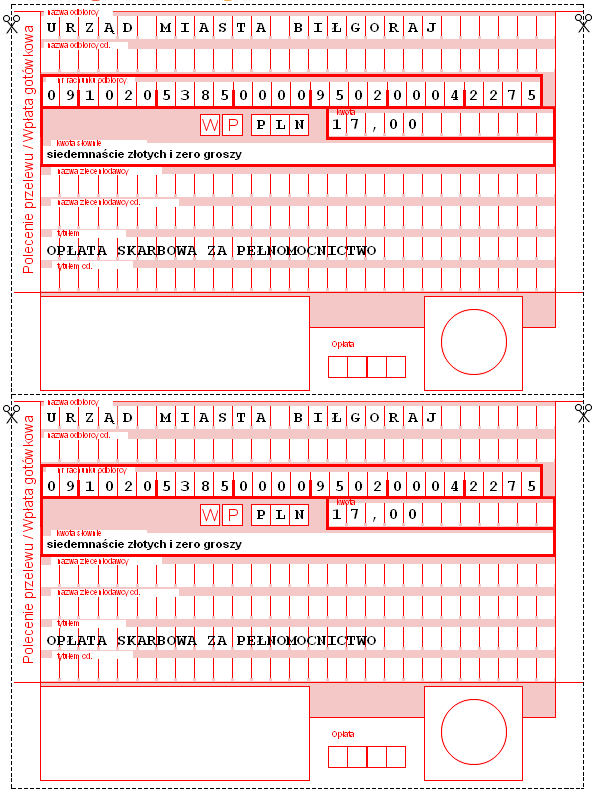 